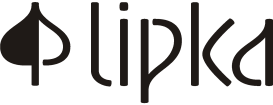 AKCE PRO VEŘEJNOSTLEDEN 2019Lipka – školské zařízení pro environmentální vzděláváníKERAMICKÁ SOBOTA: NĚCO DO DOMÁCNOSTI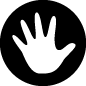 12. ledna – sobotaChybí vám miska v kuchyni? Nebo podnos na servírování dobrot pro návštěvy? Nebo něco jiného, co by šlo vyrobit z keramické hlíny? Pak přijďte za námi na první Keramickou sobotu v novém roce a uplácejte si, co vám doma chybí. Uvidíte, že vlastnoručně vyrobené těší nejvíc, a to jak děti, tak i dospělé.DOBA TRVÁNÍ: od 10.00 do 12.00 hodin děti, od 12.00 do 15.00 hodin dospělí CENA: 200 Kč dítě, 300 Kč tvořící doprovod, 360 Kč dospělí, 300 Kč studenti MÍSTO KONÁNÍ: Lipka – pracoviště Rozmarýnek, Rozmarýnová 6, BrnoINSPIRO CAFÉ: MĚSTSKÉ ZAHRADNIČENÍ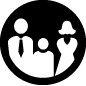 15. ledna – úterýChcete si vytvořit vlastní zahrádku, ale nemáte prostor? Stačí balkon, dvoreček nebo 
i stříška, kterou můžete proměnit v přírodní zahradu! Jak na to vám poradí a ukáže Dana Křivánková, zahradnice tělem i duší, lektorka a diplomovaná permakulturní designérka na Kamenné. A aby to nebylo málo, k přednášce přidá i workshop!DOBA TRVÁNÍ: od 17.00 do 18.30 hodin | CENA: 50 Kč na místě| T: 543 420 823www.lipka.cz/kamenna | MÍSTO KONÁNÍ: Lipka – pracoviště Kamenná, Kamenná 20PERMAKULTURNÍ DESIGN – TEORIE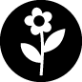 18.–20. ledna – víkendMáte zahradu či jiný pozemek, který byste rádi přetvořili podle principů permakultury? Nebo se prostě jen zajímáte o to, jak být blíž přírodě? Pak je právě pro vás určen kurz permakulturního designu pod vedením zkušeného lektora Čestmíra Holuši. Kurz je rozdělen na dva víkendy, ten první – lednový, bude především o teorii permakulturního designu. Následující březnový víkend bude věnován samotnému navrhování pozemku dle získaných vědomostí.DOBA TRVÁNÍ: víkend | CENA: 2700 Kč | T: 541 220 208 | www.lipka.cz/rozmarynekMÍSTO KONÁNÍ: Lipka – pracoviště Rozmarýnek, Rozmarýnová 6, BrnoSENIOŘI A DĚTI ANEB BABI, DĚDO, POJĎTE SI HRÁT!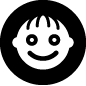 24. ledna – čtvrtekJe tu nový rok a nová dobrodružství! Od ledna se budou senioři s vnoučaty ve věku 
od 4 do 7 let vydávat na výpravy a poznávat svět s novou pohádkovou postavičkou – Kukym! Hlaste se předem u Jany Dvořáčkové (jana.dvorackova@lipka.cz).DOBA TRVÁNÍ: od 13.30 do 15.30 hodin | CENA: 65 Kč /dítě| T: 543 420 823 www.lipka.cz/kamenna | MÍSTO KONÁNÍ: Lipka – pracoviště Kamenná, Kamenná 20KERAMICKÉ CEDULKY A DEKORACE DO ZAHRADY25. ledna – pátekTaky se zbytek vaší rodiny nevyzná v rostlinách, které máte na zahradě, balkoně nebo v bytě? Přijďte jim vyrobit jmenovky. Výrobky dozdobíme barevnými engobami nebo burelem. Vezměte s sebou i děti od 3 let, uvidíte, jaké je společné tvoření zábava!DOBA TRVÁNÍ: od 14.30 do 16.30 hodin | T: 543 211 264 | www.lipka.cz/lipova CENA: 220 Kč dospělí, 180 Kč samostatně tvořící dítě, 320 Kč dospělí spolu s dítětemMÍSTO KONÁNÍ: Lipka – pracoviště Lipová, Lipová 20 BrnoZIMNÍ HERNA ANEB LEDEN, DO SNĚHU VLEZEM25.–27. ledna – víkendZvídavá dvojčata Táňa a Fráňa svolávají na Rychtu rodinky s dětmi! Tentokrát jim však chce jejich plány zhatit strašidlo Barbucha, které je přenese do minulosti, do časů náramných zim, kdy nebyla běžná elektřina, a večery se trávily při svíčkách.DOBA TRVÁNÍ: víkend | CENA: 1500 Kč za osobu | T: 517 385 429www.lipka.cz/rychta | MÍSTO KONÁNÍ: Lipka – pracoviště Rychta, KrásenskoVÍKENDOVKA NEJEN PRO STŘEDOŠKOLÁKY – KRASEM KŘÍŽEM KRÁŽEM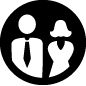 25.–27. ledna – víkend Láká tě prozkoumat podzemí a toulat se ve skalách? Vydej se s námi na víkend do Rudice – do srdce Moravského krasu. Poznáš krásu okolní přírody i bezva kamarády.DOBA TRVÁNÍ: víkend | CENA: 400 Kč za osobu | T: 517 385 429www.lipka.cz/rychta | MÍSTO KONÁNÍ: RudiceDOMÁCÍ VÝROBA SÝRŮ26.–27.  ledna – víkendPojďte se s námi naučit, jak si doma za pomoci jednoduchých pomůcek připravit skvělé sýry. Během víkendu zvládneme teorii i praxi přípravy tvarohu, kefíru, čerstvého i polotvrdého zrajícího sýru. Nebojte se, nebudou chybět ani ochutnávky.DOBA TRVÁNÍ: v sobotu od 8.00 do 18.00 hodin, v neděli od 8.00 do 12.00 hodinCENA: 1500 Kč (cena zahrnuje DPH, lektorné a drobné občerstvení)T: 543 211 264 | www.lipka.cz/lipova | MÍSTO KONÁNÍ: Lipka – pracoviště Lipová 